Solicitud de InscripciónNombre: _________________________________________________________________________________ Domicilio: _______________________________________________________________________________ C.P. ___________ Municipio __________________________ Edo. _______________ Tel. particular: ___________ Tel. oficina: ____________Correo electrónico: __________________________Nivel:    Licenciatura ______  Maestría  ______  Doctorado  ______,  Mención Honorífica:    SI ___ NO ___   Tiempo de graduación en meses (desde el inicio del plan de estudio hasta la fecha de graduación) _________Título de la Tesis: __________________________________________________________________________ _________________________________________________________________________________________Área académica: __________________________________________________________________________Director de Tesis (UAQ) y/o Codirector (externo): ______________________________________________ Institución o Unidad Académica: ___________________________________________________________ Tel. particular: ___________ Tel. oficina: ___________Correo electrónico: __________________________      ______________________________                                          _______________________________    Nombre y firma del alumno                                                   Nombre y firma del director de tesis   En caso de existir publicaciones, distinciones y productos relevantes derivados de la tesis anexar documento o archivos electrónicos comprobatorios, clasificarlos de acuerdo al siguiente listado:I. Artículos publicados en revistas internacionales reconocidas en el JCR, ISI. II. Artículos en revistas internacionales (no ISI, JCR) con arbitraje III. Artículos nacionales en revistas registradas en el padrón de revistas científicas y tecnológicas del CONACYT. IV. Artículos en memorias de congresos nacionales e internacionales. V. Artículos en revistas científicas, tecnológicas o educativas, nacionales no registradas en el índice de CONACYT. VI. Publicación institucional VII. Artículo científico en revisión o con carta de aceptación para publicarse; el comprobante debe incluir el título, autores, nombre de la revista, especificar la categoría a la cual pertenece señalado en los apartados del I. al VI. VIII. Distinciones y premios de instituciones u organizaciones; el comprobante debe incluir el nombre de la institución, nombre del premio, título del trabajo premiado y fecha. IX. Patentes y otros productos académicos y científicos relevantes, adjuntar el registro o su trámite. 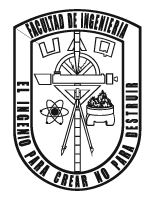 Universidad Autónoma de QuerétaroFacultad de IngenieríaC O N V O C A T O R I A“PREMIO A LA MEJOR TESIS 2020”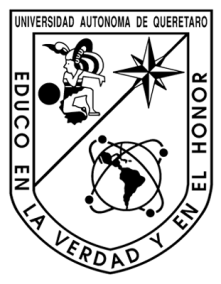 